MAT 8. RAZRED (petek, 3. 4. 2020)Rešitve nalog: SDZ (4. del), str. 52, 53/ 1, 2, 3, 4, 5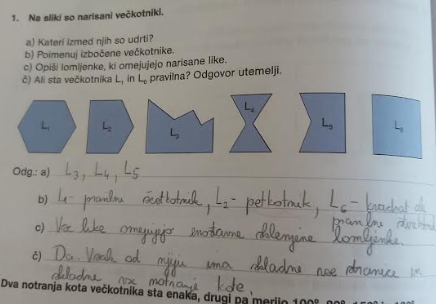 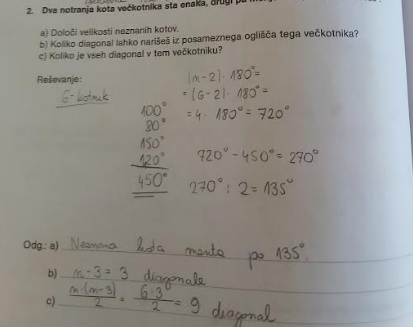 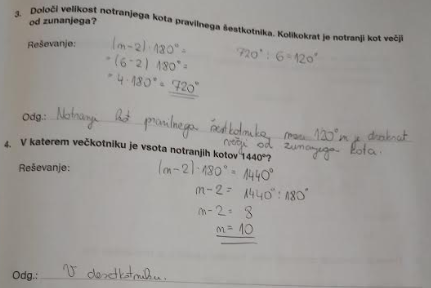 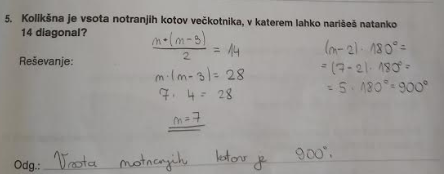 OBRAVNAVA NOVE UČNE SNOVI: DELI KROGAV SDZ (4. del) si preberi vse o DELIH KROGA (str. 56, 57).V zvezek zapiši naslov: DELI KROGA.Prilagam učni list, ki si ga lahko natisneš in zalepiš v zvezek. Če to ni možno, preglednico naredi v zvezek.NAVODILO: dopolni in označi risbo, da boš prikazal/a vse pojme, ki so zapisani v desnem stolpcu z rdečo barvo.V SDZ (4. del) reši naslednje naloge: str. 59/ 3, 4, 6                                                            str. 60/ 7Matematična risbaDefinicije in pojmi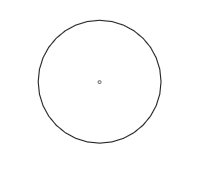 KROŽNICA (k) je množica vseh točk ravnine, ki so od izbrane točke S te ravnine oddaljene za točno določeno razdaljo r.POLMER KROŽNICE (r) imenujemo razdaljo r.OBSEG KROGA je dolžina krožnice.KROG (K) je množica vseh točk ravnine, ki so od izbrane točke S te ravnine oddaljene kvečjemu za neko določeno razdaljo r.SREDIŠČE KROGA imenujemo izbrano točko S.MIMOBEŽNICA (m) je premica, ki s krožnico nima nobene skupne točke.TANGENTA (t) je premica, ki se krožnice dotika in ima torej s krogom eno skupno točko. Tangenta je pravokotna na polmer, ki ima eno krajišče v dotikališču tangente.SEKANTA (s) je premica, ki ima s krožnico dve skupni točki. TETIVA je daljica, ki povezuje dve točki krožnice – točki, ki sta presečišče sekante s krožnico.KROŽNI LOK (l) je del krožnice med dvema točkama krožnice.SREDIŠČNI KOT () je kot, ki ima vrh v središču kroga, kraka pa sta poltraka, ki potekata iz središča skozi poljubni točki na krožnici.KROŽNI IZSEK je del kroga, ki ga določa središčni kot. Pravimo tudi, da je izsek del množice točk kroga omejenih s polmeroma in pripadajočim lokom.